INTERIOR DESIGN QUOTE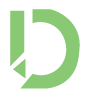 INTERIOR DESIGN QUOTEINTERIOR DESIGN QUOTEINTERIOR DESIGN QUOTEINTERIOR DESIGN QUOTEINTERIOR DESIGN QUOTEINTERIOR DESIGN QUOTEINTERIOR DESIGN QUOTEINTERIOR DESIGN QUOTEINTERIOR DESIGN QUOTEINTERIOR DESIGN QUOTEClient Information:Client Information:Client Information:Client Information:Client Information:Client Information:Company Name:Company Address:Contact Number:Email Address:Services Description:Services Description:Services Description:Color themeFurniture Layout LightningColor themeFurniture Layout LightningColor themeFurniture Layout LightningFloor Plant ScrapingFloor Plant ScrapingFloor Plant ScrapingFloor Plant ScrapingStorageWindow treatmentStorageWindow treatmentStorageWindow treatmentStorageWindow treatmentQuotes are as follows:Quotes are as follows:Quotes are as follows:Quotes are as follows:Quotes are as follows:Quotes are as follows:Quotes are as follows:Quotes are as follows:Quotes are as follows:Quotes are as follows:Quotes are as follows:ServicesServicesRateRateNo. of daysNo. of daysTotal CostTotal CostTaxTaxTotal Net TaxColor themeColor theme$0.00$0.000 days0 days$0.00$0.00$0.00$0.00$0.00Furniture LayoutFurniture Layout$0.00$0.000 days0 days$0.00$0.00$0.00$0.00$0.00LightningLightning$0.00$0.000 days0 days$0.00$0.00$0.00$0.00$0.00FloorFloor$0.00$0.000 days0 days$0.00$0.00$0.00$0.00$0.00Plant ScrapingPlant Scraping$0.00$0.000 days0 days$0.00$0.00$0.00$0.00$0.00StorageStorage$0.00$0.000 days0 days$0.00$0.00$0.00$0.00$0.00Window treatmentWindow treatment$0.00$0.000 days0 days$0.00$0.00$0.00$0.00$0.00Thank You for your Business!Thank You for your Business!Thank You for your Business!Thank You for your Business!Thank You for your Business!Thank You for your Business!Thank You for your Business!Thank You for your Business!Thank You for your Business!Thank You for your Business!Thank You for your Business!